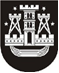 KLAIPĖDOS MIESTO SAVIVALDYBĖS TARYBASPRENDIMASDĖL KLAIPĖDOS MIESTO SAVIVALDYBĖS ŠVIETIMO TARYBOS SUDĖTIES PATVIRTINIMO2019 m. liepos 25 d. Nr. T2-206KlaipėdaVadovaudamasi Lietuvos Respublikos vietos savivaldos įstatymo 16 straipsnio 4 dalimi, Klaipėdos miesto savivaldybės švietimo tarybos nuostatų, patvirtintų Klaipėdos miesto savivaldybės tarybos 2015 m. liepos 30 d. sprendimu Nr. T2-182 ,,Dėl Klaipėdos miesto savivaldybės švietimo tarybos nuostatų patvirtinimo“, 9 punktu, Klaipėdos miesto savivaldybės taryba nusprendžia:1. Patvirtinti šios sudėties Klaipėdos miesto savivaldybės švietimo tarybą:1.1. Aistė Andruškevičiūtė, Klaipėdos miesto savivaldybės administracijos atstovė;1.2. Auksuolė Atkočaitienė, Lietuvos švietimo darbuotojų profesinės sąjungos Klaipėdos miesto susivienijimo atstovė; 1.3. Rimantas Didžiokas, Klaipėdos miesto savivaldybės tarybos Kultūros, švietimo ir sporto komiteto atstovas;1.4. Audrutė Dunčienė, Klaipėdos apskrities vyriausiojo policijos komisariato Klaipėdos miesto policijos komisariato atstovė;1.5. Džiuljeta Gečienė, Klaipėdos miesto nevalstybinių mokymo įstaigų asociacijos atstovė;1.6. Jūratė Grubliauskienė, Klaipėdos miesto visuomenės sveikatos biuro atstovė;1.7. Agnė Jankūnaitė, Lietuvos moksleivių sąjungos Klaipėdos mokinių savivaldų informavimo centro atstovė;1.8. Vytautas Krutulis, Klaipėdos miesto neformaliojo vaikų švietimo įstaigų vadovų atstovas;1.9. Jelena Poletajeva, Lietuvos rusų mokyklų mokytojų asociacijos atstovė;1.10. Vilija Prižgintienė, Lietuvos mokyklų vadovų asociacijos Klaipėdos skyriaus atstovė;1.11. Alma Radvilė, Klaipėdos miesto savivaldybės administracijos Ugdymo ir kultūros departamento Švietimo skyriaus atstovė;1.12. Rima Rupšienė, Lietuvos ikimokyklinio ugdymo įstaigų vadovų asociacijos Klaipėdos skyriaus atstovė;1.13. Inga Stonkienė, Klaipėdos apskrities darbdavių asociacijos atstovė;1.14. Asta Šlepetienė, Nacionalinio visuomenės sveikatos centro prie Sveikatos apsaugos ministerijos atstovė;1.15. Aušra Zarambienė, Vakarų Lietuvos tėvų forumo atstovė.2. Skelbti šį sprendimą Klaipėdos miesto savivaldybės interneto svetainėje.Savivaldybės merasVytautas Grubliauskas